Dopuni pjesmu zadanim riječima.TITO BILOPAVLOVIĆ: SVAK U SVOME__________ u mravinjaku, __________ u osinjaku, __________ u voćnjaku, __________ u svijećnjaku, __________ u zvjerinjaku, __________ u travnjaku, __________ u cvjetnjaku.Odgovori na pitanja punom rečenicom, velikim tiskanim slovima.Gdje se nalaze ose? 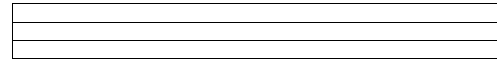 Gdje se nalaze zvijeri? Pročitaj pitalicu i otkrij o kojoj životinji je riječ. Imam rep za mahanje.Leđa mi služe za jahanje.Potkove nosim radi brzanja.Neki me drže samo radi hrzanja. Velikim tiskanim slovima napiši rečenicu o životinji iz prethodnog zadatka. 